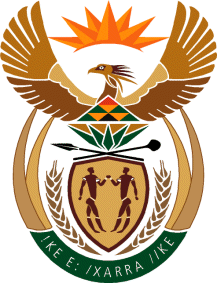 MinistryEmployment & LabourRepublic of South AfricaPrivate Bag X499, PRETORIA, 0001. Laboria House 215 Schoeman Street, PRETORA Tel: (012) 392 9620 Fax: 012 320 1942Private Bag X9090, CAPE TOWN, 8000. 120 Plein Street, 12th Floor, CAPE TOWN Tel: (021) 466 7160 Fax 021 432 2830www.labour.gov.zaNATIONAL ASSEMBLYWRITTEN REPLYQUESTION NUMBER: 1313 [NW1681E]1313.	Mr I M Groenewald (FF Plus) to ask the Minister of Employment and Labour:Whether, with reference to the reply to question 1057 on 19 June 2020, and the fact that most municipalities do not apply the principle of no-work-no-pay, resulting in unprotected illegal strikes, the Government engaged with the trade unions to protect the taxpayers and ensure that they receive value for money for taxes and rates that they pay by allowing municipal employees to rather claim from the Unemployment Insurance Fund during the period of lockdown to curb the spread of Covid-19 in line with other citizens who are on a no-work-no-pay arrangement; if not, what is the position in this regard; if so, what are the relevant details?					NW1681EREPLY:Minister of Employment and Labour was neither asked nor replied to Question 1057 on 19 June 2020.